Římskokatolická farnost Nové Veselí                           ve spolupráci s MAS Havlíčkův kraj                             vás srdečně zve v pátek 23. 9. 2022 od 19 hodinna Koncert barokní hudby                                      do kostela sv. Václava v Novém Veselí 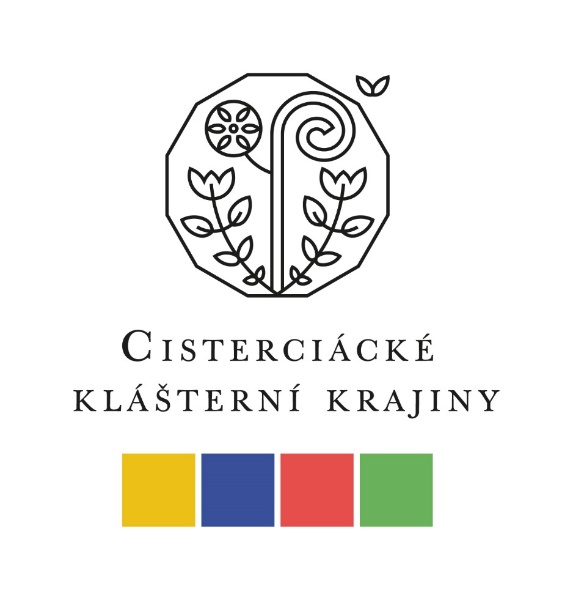 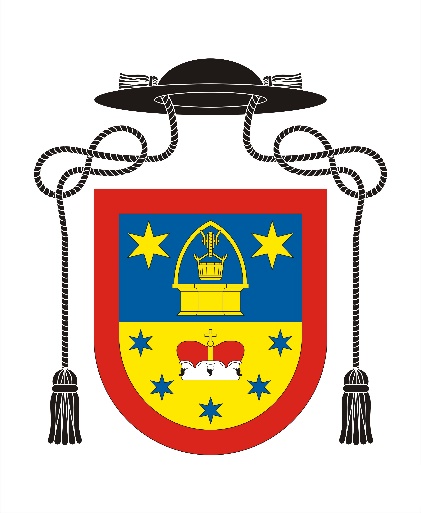 V podání Chrámového pěveckého sboru z Krucemburku zazní barokní skladby pro varhany, trubku a sbor. Úvodní slovo Mons. Jan PeňázKoncert je pořádán v rámci projektu spolupráce místních akčních skupin                     „Cisterciácké klášterní krajiny“ a je spolufinancován Evropskou unií. 